       5. Procedura postępowania podczas wejścia do szkoły osoby z zewnątrz  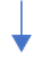 